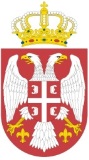 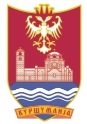 РЕПУБЛИКА СРБИЈА                                           ОПШТИНА КУРШУМЛИЈА   ОПШТИНСКА УПРАВА                                            Одељење за локалну пореску администрацију, буџет и финансијеБрој III-03______________Куршумлија, __________. годинеЗАХТЕВ ЗА ОДЛАГАЊЕ ПЛАЋАЊА ДУГОВАНОГ ПОРЕЗА НА РАТЕI ПОДАЦИ О ПОРЕСКОМ  ОБВЕЗНИКУПравно лице:(пун назива правног лица)(седиште)	(улица и број)(име и презиме одговорног лица)	(контакт телефон/факс)(порески пуномоћник)	(контакт телефон/факс)ПИБ и МБ _________________________________Правно лице разврстано у:1. мало 2. средње 3. велико (заокружити број према акту разврставања)Предузетник:(име и презиме власника радње)	(место, улица, број, улаз, спрат, број стана)(назив и седиште радње)	(улица и број) _(контакт телефон/факс)(порески пуномоћник)	(контакт телефон/факс)ПИБ и МБ _________________________________Физичко лице:(име и презиме)	(место, улица, број, улаз, спрат, број стана)(контакт телефон/факс)ЈМБГ__________________________________II ПОДАЦИ О ДУГОВАНОМ ПОРЕЗУ СА СТАЊЕМ НА ДАН__________________.ГОДИНЕIII  Подаци о испуњености услова из члана 2. Уредбе о ближим условима за одлагање плаћања    пореског дуга («Сл. гласник РС», 80/02……..86/19)                 Напомена: не попуњавају обвезници који испуњавају услове из чл.74. став 6. Закона о пореском поступку и пореској администрацији («Сл. гласник РС», 80/02……..86/19)Правно лице11.1(укупан износ пореског дуга)Предузетник   и   мало   правно лице1(укупан износ пореског дуга)Физичко лице1.(укупан износ пореског дуга)Образложење захтева2.___________________________(укупан  износ  обртних  средстава  из последњег финансијског извештаја)2_____________________________(укупан	годишњи	приход	у претходној години)2.______________________________(укупан износ опорезивих прихода у претходној години)33.(процентуално учешће пореског дуга у укупним обртним средствима-1:2)3(процентуално учешће пореског дуга у укупном приходу из претходне године-1:2)3(процентуално учешће пореског дуга у укупним опорезивим приходима из претходне године – 1:2)_______________________________________________________________________    ____________________________________________________________________________________________________________________________________________V      СРЕДСТВА ОБЕЗБЕЂЕЊА НАПЛАТЕ КОЈА ПОРЕСКИ ОБВЕЗНИК ПРЕДЛАЖЕ ЗА ОБЕЗБЕЂЕЊЕ НАПЛАТЕ ДУГОВАЊА        Напомена: не подносе обвезници који испуњавају услове из чл.74. став 6. Закона о пореском поступку и пореској администрацијихипотека на непокретности у износу  _______________________залога на покретним стварима у износу  _______________неопозива банкарска гаранција на износ од ________________јемство другог лица које је власник имовине на којој нема теретадинара динара динаратрасирана меница, акцептирана од стране два жиранта, из чијих се зарада, на којима се установљава административна забрана, порески дуг може наплатитименица авалирана од стране пословне банкеVI Прилог:Доказ о уплати локалне административне таксе у износ од 150,00 динара, која се уплаћује на рачун   840-742251843-73 , по моделу 97 са  позивом на број  97 33054  ______________________________________________________________________________________________________________________________________________________________________________________________________                                                                                                                    ПОДНОСИЛАЦ ЗАХТЕВАУ Куршумлији,дана ________________                                              		________________________________Р.бр.НАЗИВ ЈАВНОГ ПРИХОДАБроја рачуна за уплату јавних приходаГлавни дугКаматаУКУПАН ДУГ